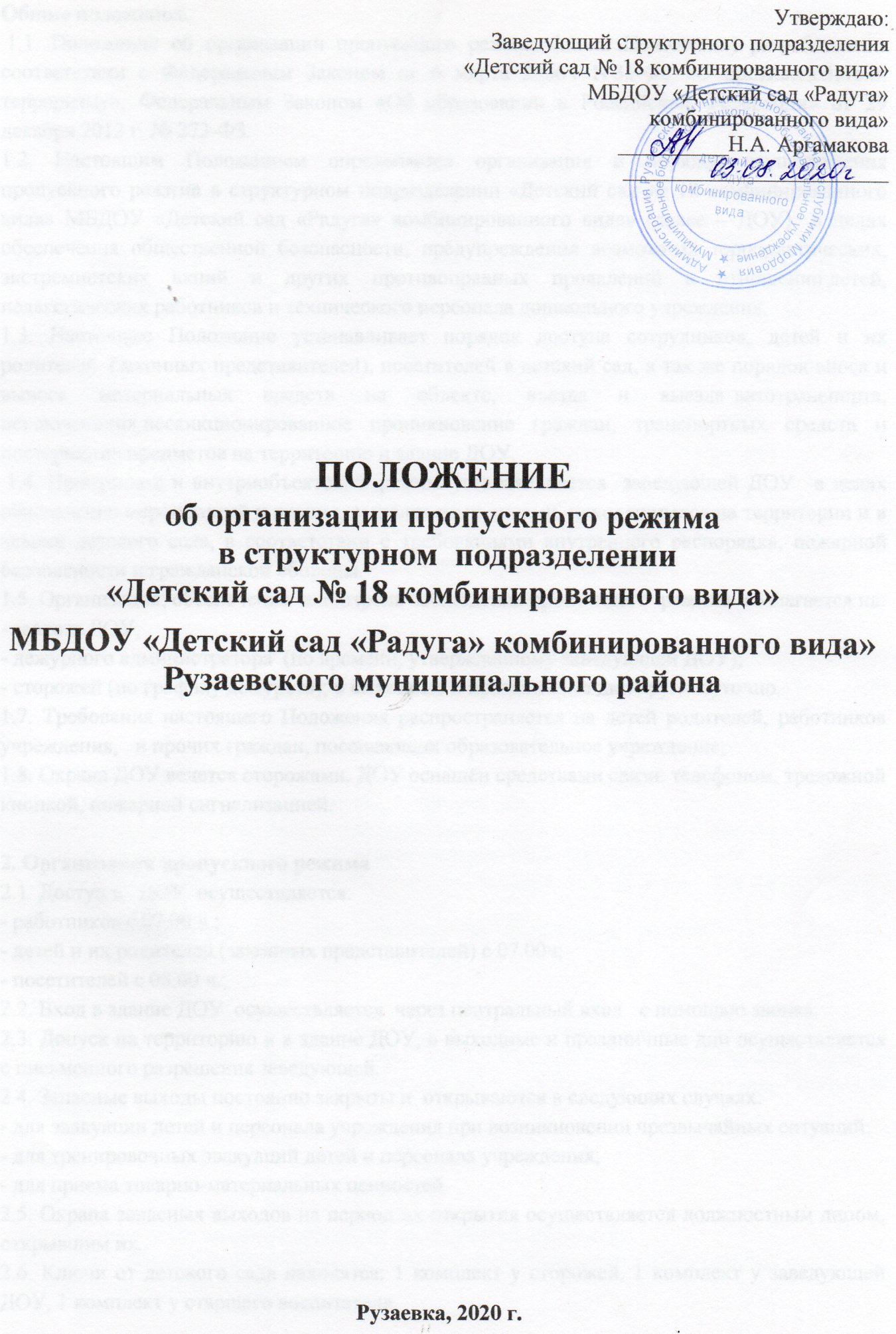 ПОЛОЖЕНИЕоб организации пропускного режима в структурном  подразделении «Детский сад № 18 комбинированного вида»МБДОУ «Детский сад «Радуга» комбинированного вида» Рузаевского муниципального районаРузаевка, 2020 г.Общие положения. 1.1. Положение об организации пропускного режима (далее Положение) разработано в соответствии с Федеральным Законом от 6 марта 2006 г. N 35-ФЗ «О противодействии терроризму», Федеральным Законом «Об образовании в Российской Федерации» от 29 декабря 2012 г. № 273-ФЗ. 1.2. Настоящим Положением определяется организация и порядок осуществления пропускного режима в структурном подразделении «Детский сад № 18 комбинированного вида» МБДОУ «Детский сад «Радуга» комбинированного вида» (далее – ДОУ)  в целях обеспечения общественной безопасности, предупреждения возможных террористических, экстремистских акций и других противоправных проявлений в отношении детей, педагогических работников и технического персонала дошкольного учреждения.1.3. Настоящее Положение устанавливает порядок доступа сотрудников, детей и их родителей  (законных представителей), посетителей в детский сад, а так же порядок вноса и выноса материальных средств на объекте, въезда и выезда  автотранспорта, исключающих несанкционированное проникновение граждан, транспортных средств и посторонних предметов на территорию и здание ДОУ. 1.4. Пропускной и внутриобъектовый режим  устанавливается   заведующей ДОУ   в целях обеспечения мероприятий и правил, выполняемых лицами, находящимися на территории и в здании детского сада, в соответствии с  требованиями внутреннего распорядка, пожарной безопасности и гражданской обороны.1.5. Организация, обеспечение  и контроль соблюдения пропускного  режима  возлагается на:- завхоза ДОУ;- дежурного администратора  (по времени, утвержденному заведующей ДОУ);- сторожей (по графику дежурств); в выходные и праздничные дни круглосуточно.1.7. Требования настоящего Положения распространяется на детей родителей, работников учреждения,   и прочих граждан, посещающих образовательное учреждение;1.8. Охрана ДОУ ведется сторожами. ДОУ оснащён средствами связи: телефоном, тревожной кнопкой, пожарной сигнализацией.2. Организация пропускного режима 2.1. Доступ в   ДОУ  осуществляется: - работников с 07.00 ч.;- детей и их родителей (законных представителей) с 07.00ч;- посетителей с 08.00 ч.;2.2. Вход в здание ДОУ  осуществляется  через центральный вход   с помощью звонка.2.3. Допуск на территорию и в здание ДОУ, в выходные и праздничные дни осуществляется с письменного разрешения заведующей.2.4. Запасные выходы постоянно закрыты и  открываются в следующих случаях:- для эвакуации детей и персонала учреждения при возникновении чрезвычайных ситуаций;- для тренировочных эвакуаций детей и персонала учреждения;- для приема товарно-материальных ценностей.2.5. Охрана запасных выходов на период их открытия осуществляется должностным лицом, открывшим их.2.6. Ключи от детского сада находятся: 1 комплект у сторожей, 1 комплект у заведующей ДОУ, 1 комплект у старшего воспитателя.     2.7. Посетители ДОУ могут быть допущены в учреждение при предъявлении документа, удостоверяющего личность, с обязательной регистрацией в «Журнале учета посетителей». При выполнении в образовательном учреждении строительных и ремонтных работ, допуск рабочих осуществляется по списку подрядной организации, согласованному с руководителем ДОУ.2.8. Пропуск посетителей в здание образовательного учреждения во время учебно – воспитательного процесса допускается только с разрешения руководителя образовательного учреждения.2.9. Проход родителей, сопровождающих детей в ДОУ и забирающих их из ДОУ, осуществляется без записи в журнал учета посетителей и предъявления документа, удостоверяющего личность. Воспитателем каждой группы составляется список лиц имеющих право забирать ребенка из ДОУ, данный список передается дежурному администратору и постоянно хранится на вахте.2.10. При проведении родительских собраний, праздничных мероприятий сотрудники образовательного учреждения, передают информацию о количестве посетителей дежурному администратору.2.11. Группы лиц, посещающих учреждение для проведения и участия в массовых мероприятиях, семинарах, конференциях, смотрах и т.п., допускаются в здание при предъявлении документа, удостоверяющего личность.2.12. Дети покидают учреждение в сопровождении родителей (законных представителей) или близких родственников, на которых в ДОУ имеется разрешительная документация от законных представителей ребенка (заявление или доверенность  и копия документов удостоверяющих личность)2.13. Крупногабаритные предметы (ящики, коробки, мебель и пр.) пропускаются в здание учреждения через главный вход с предъявлением сопроводительных документов и осмотром представителем администрации учреждения.2.14. Материальные ценности могут выноситься из ДОУ при предъявлении материального пропуска, заверенного заведующей.2.15. На вахте храниться следующий пакет документов:- список должностных лиц, педагогического состава и обслуживающего персонала ДОУ;- список должностных лиц, имеющих право разрешения пропуска посетителей;- список должностных лиц, имеющих право разрешения на ввоз (внос) или вывоз (вынос) имущества;- список должностных лиц, ответственных за надлежащее состояние и содержание помещений;- инструкция по охране объекта;- схема охраны объекта;- инструкция сторожу, дежурному администратору по пожарной безопасности;- инструкция сторожу, дежурному при угрозе проведения террористических актов и обнаружения бесхозных и взрывчатых предметов, о мероприятиях по антитеррористической безопасности и защите детей;- инструкция по оказанию первой медицинской помощи;- журнал учета посетителей;- журнал приема и сдачи дежурства;	- расписания: работы кружков (секций);- графики дежурства должностных лиц и воспитателей, сторожей;- список телефонов экстренной помощи, правоохранительных органов, аварийных служб;- журнал обхода территории.3. Порядок допуска на территорию транспортных средств.3.1. Допуск без ограничений на территорию учреждения разрешается автомобильному транспорту экстренных и аварийных служб: скорой медицинской помощи, пожарной охраны, управления ГО и ЧС, управления внутренних дел, газовой службе, при  вызове их администрацией ДОУ.3.2. Допуск и парковка на территории ДОУ разрешается автомобильному транспорту обслуживающих организаций на основании договора, с обязательной отметкой в соответствующем журнале данных водителей и автотранспортных средств.4.Обязанности  участников образовательного процесса, посетителей при осуществлении контрольно-пропускного режима.4.1. Заведующая  обязана:                                                                                          - издавать приказы, инструкции необходимые для осуществления пропускного режима;- определять порядок контроля и ответственных за организацию пропускного режима;- осуществлять оперативный контроль за выполнением настоящего Положения, работой ответственных лиц, дежурных администраторов;4.2.Завхоз  обязан:                                                                                                                                - обеспечить исправное состояние двери со звонком;- обеспечить рабочее состояние системы освещения;- обеспечить свободный доступ к аварийным и запасным выходам;- обеспечить исправное состояние дверей, окон, замков, задвижек, ворот, калиток, фрамуг, стен, крыши и т.д.;-осуществлять организацию и контроль за выполнением Положения всех участников образовательного процесса.4.3. Воспитатели обязаны:                                                            - осуществлять контроль за  допуском  родителей детей (законных представителей), посетителей в здание детского сада и въезда автотранспорта на территорию ДОУ;- при необходимости (обнаружение подозрительных лиц, взрывоопасных или подозрительных предметов и других возможных предпосылок к чрезвычайным ситуациям) принимать решения и руководить действиями для предотвращения чрезвычайных ситуаций (согласно инструкций по пожарной безопасности, гражданской обороне, охране жизни и здоровья детей и т.д.);- выявлять лиц, пытающихся в нарушении установленных правил проникнуть на территорию детского сада, совершить противоправные действия в отношении детей, работников и посетителей, имущества и оборудования образовательного учреждения. В необходимых случаях с помощью средств связи подать сигнал правоохранительным органам; 4.4. Сторожа обязаны:                                                                                                     - осуществлять обход территории и здания в течение дежурства с целью выявления нарушений правил безопасности, делать записи в «Журнале обхода территории»;- при необходимости (обнаружение подозрительных лиц, взрывоопасных или подозрительных предметов и других возможных предпосылок к чрезвычайным ситуациям) принимать решения и руководить действиями для предотвращения чрезвычайных ситуаций (согласно инструкций по пожарной безопасности, гражданской обороне, охране жизни и здоровья детей и т.д.);- выявлять лиц, пытающихся в нарушении установленных правил проникнуть на территорию детского сада, совершить противоправные действия в отношении воспитанников, работников и посетителей, имущества и оборудования образовательного учреждения. В необходимых случаях с помощью средств связи подать сигнал правоохранительным органам; - исключить доступ в ДОУ работникам, детям и их родителям (законным представителям)  в выходные и праздничные дни, за исключением лиц допущенных по письменному разрешению заведующей или завхоза ДОУ.4.5. Дежурный  администратор обязан:                                             - запросить  документ, удостоверяющий личность,  обязательно зарегистрировать в Журнале учёта посетителей;- задать посетителями  вопросы следующего содержания: назовите по фамилии, имени и  отчеству из работников ДОУ  к кому  хотите пройти,  назвать имя, фамилию и дату рождения ребёнка представителями которого вы являетесь; - при необходимости (обнаружение подозрительных лиц, взрывоопасных или подозрительных предметов и других возможных предпосылок к чрезвычайным ситуациям) принимать решения и руководить действиями для предотвращения чрезвычайных ситуаций (согласно инструкций по пожарной безопасности, гражданской обороне, охране жизни и здоровья детей и т.д.). 4.6. Работники обязаны:       - проявлять бдительность при встречи в здании и на территории детского сада с посетителями (уточнять к кому пришли, проводить до места назначения при необходимости);- работники групп, прачечной, кухни должны следить за основными и запасными выходами (должны быть всегда закрыты на запор) и исключать проход работников, родителей детей и посетителей через данные входы;4.7. Родители (законные представители) детей обязаны:-  приводить и забирать  детей лично;- осуществлять вход и выход из детского сада только через центральный вход;4.8. Посетители обязаны:-  ответить на вопросы работника (назвать по фамилию, имя и  отчество работника ДОУ  к кому  нужно пройти,  назвать имя, фамилию и дату рождения ребёнка представителями которого являются);- после входа в здание следовать чётко в направлении места назначения;- после выполнения цели посещения осуществлять выход чётко в направлении центрального выхода;- не вносить в детский сад объёмные сумки, коробки, и т.д.5. Участникам образовательного процесса и посетителям запрещается. 5.1. Работникам запрещается:- нарушать настоящее положение;- нарушать инструкции по пожарной безопасности, гражданской обороне, охране жизни и здоровья детей;- оставлять без присмотра детей в период нахождения их в ДОУ;-оставлять незакрытыми на запор двери, окна, фрамуги, калитки, ворота и т.д.;- впускать на территорию и в здание неизвестных лиц и лиц не участвующих в образовательном процессе (родственники, друзья, знакомые и т.д.). 5.2. Родителям (законным представителям воспитанников) запрещается:- нарушать настоящее Положение;- оставлять без сопровождения или присмотра своих детей;- оставлять открытыми двери в детский сад и группу;- входить в детский сад через запасные входы;- нарушать инструкции по пожарной безопасности, гражданской обороне, охране жизни и здоровья детей. 5.3. Посетителям запрещается:- нарушать настоящее Положение.6. Ведение журнала учета посетителей и журнал обхода территории.6.1. Журнал учета посетителей и журнал обхода территории заводятся в начале учебного года (1 сентября) и ведется до начала нового учебного года (31 августа следующего года) (приложение 1 и приложение 2).6.2. Журналы должен быть прошиты, страницы в нем пронумерованы. На первой странице журнала делается запись о дате его заведения.6.2. Замена, изъятие страниц из журналов запрещены.Утверждаю:Заведующий структурного подразделения «Детский сад № 18 комбинированного вида» МБДОУ «Детский сад «Радуга» комбинированного вида»__________Н.А. Аргамакова________________________